søknad om skuleskyss ved ordinær skulevegMe søkjer om skuleskyss på grunn av lang skuleveg for ___________________ født________    .Me bur i ________________ vegen ____.Han / ho er elev ved Undheim skule og går i  ____ trinn skuleåret 20____/20____.  Med helsing__________________________føresetteDersom eleven nyttar SFO eller av andre grunnar ikkje treng skyss kvar dag, må du kryssa av kva for dagar han treng skyss i tabellen under .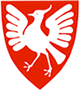 TIME KOMMUNEDato:02.09.2019Fagstab OppvekstUndheim skulemåndagtysdagonsdagtorsdagfredagTil skulenFrå skulen